本科毕业论文规范格式(文科)                                                               学号                                                               年级                                                                       （黑体五号）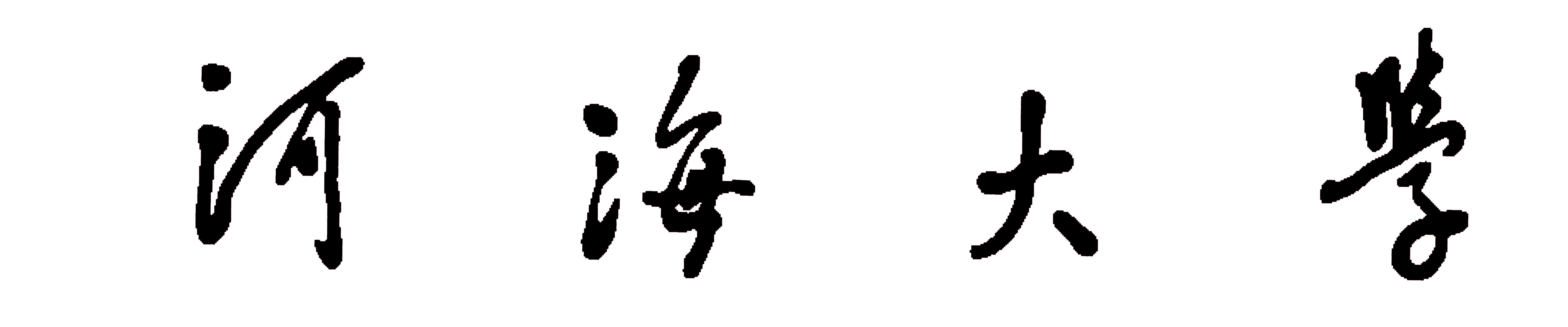 本科毕业论文	（一号宋体居中）思想政治教育过程分析——一个大学规训权力的视角（二号黑体居中，标题行间距为） （黑体小三）ⅩⅩⅩⅩ年Ⅹ月中国   南京英文扉页示例： BACHELOR'S DEGREE THESIS OF （Times New Roman 二号粗体居中）Writing the title of the paper in English here（Times New Roman 二号粗体居中）College    ：XXX XXXSubject    ：XXX XXXName     ：  X X XDirected by ：  XXX   Professor（Times New Roman  二号居中）（Times New Roman小二号居中）学术声明： 郑 重 声 明（宋体粗体二号居中）本人呈交的毕业设计(论文)，是在导师的指导下，独立进行研究工作所取得的成果，所有数据、图片资料真实可靠。尽我所知，除文中已经注明引用的内容外，本设计（论文）的研究成果不包含他人享有著作权的内容。对本设计（论文）所涉及的研究工作做出贡献的其他个人和集体，均已在文中以明确的方式标明。本设计（论文）的知识产权归属于培养单位。（宋体四号）本人签名：                     日期：               中文摘要示例： 摘  要（黑体三号）     思想政治教育是针对人的思想意识的政治实践活动，本质上是一种权力的运行过程。现有的思想政治教育过程研究一方面以抽象的概念思辨遮蔽了生活世界中真实发生的思想政治教育活动，另一方面通过抹平教育与思想政治教育的差别，消解了思想政治教育的权力维度。福柯规训权力理论提示了微观权力嵌入日常生活的可能性，开启了权力人类学的研究视域，对理解思想政治教育过程提供了理论灵感。在权力人类学的视野中，通过对H大学的田野调查，可以发现思想政治教育正在借助课程安排、奖学金评定制度、学生干部层级设置乃至一些生活细节的变化潜移默化地进行着，学生对上述“规训”的乐此不疲证明了它的隐蔽和有效。  (宋体小四 )………………关键词：思想政治教育过程；规训权力；人类学；宏观权力（黑体小四）         （宋体小四）英文摘要示例：Abstract(Times New Roman 三号加粗)The ideological and political education is a political practice of man’s ideology; in essence, it is an operating process of power. On the one hand, in the present ideological and political education, the abstract concept and speculation overshadows the real ideological and political education in reality; on the other hand, through removing differences between education and the ideological and political education, it eliminates the authority dimension of the ideological and political education. Foucault’s discipline theory suggests the possibility of embedding micro-power in the daily life, which opens the research scope of power anthropology and provides theoretical inspirations for the interpretation of the ideological and political education.(Times New Roman 小四)Key words（Times New Roman小四 加粗）: the ideological and political education; disciplinary power(Times New Roman 小4)目录示例: 目 录（黑体四号）摘要	IABSTRACT	II目 录	III一、规训权力理论与思想政治教育过程研究的创新	1（一）被遮蔽的权力与人—思想政治教育过程研究现状述评	1（二）从肉体规训到灵魂操控—福柯规训权力理论探析	1（三）权力人类学方法论效应—思想政治教育过程研究新起点	2 (一级标题宋体4号加粗，二级及以下标题宋体小4) 论文章节标题示例：   思想政治教育过程分析（黑体小二）——一个大学规训权力的视角（宋体小三）（章标题段前为0.8行、段后为0.5行）一、规训权力理论与思想政治教育过程研究的创新（黑体四号 加粗）（一）被遮蔽的权力与人——思想政治教育过程研究现状述评（黑体小四号 加粗）学界对思想政治教育过程的概念已经基本达成共识，它是指“教育者根据一定社会的思想政治要求和受教育者的思想素质形成和发展的规律，对受教育者施加有目的、有计划、有组织的教育影响，促使受教育者产生内在的思想矛盾运动，以形成一定社会所期望的思想政治素质的过程。”在这样的概念界定下，思想政治教育过程又细分为内化（服从—同化—内化）和外化（动机—途径—习惯）两种机制和若干阶段[1]。（宋体小四，首行缩进2字符，正文行间距固定为1.5倍行距，字符间距为标准） .....................（二）从肉体规训到灵魂操控——福柯规训权力理论探析规训（discipline）意为规范化训练，是福柯在《规训与惩罚》中提出的重要概念，他意在揭示权力不仅体现在军队等国家机器的活动中，它更弥散性地存在于人与人结成的社会关系中。表格、引文示例：表格：表1：同学的简历（节选）（表格名称：黑体小四加粗、居中）（内容：宋体五号）引文：在针对某位“思政课”老师的访谈中，该老师提到，“我从2001年开始担任‘思政课’的老师，年轻的时候脾气不太好，看到不听课的学生我当即叫他回答问题，让他在同学面前出丑。现在的情况是几乎所有人都不听，我慢慢也就习惯了。”这种课堂状态在H大学尽管不是普遍现象，但不愿听“思政课”在学生中确有一定市场。，非常有意思的是，某节“思政课”前笔者在路上听到了这样一则对话。学生甲：你慢点走！还有15分钟才上课呢，再说一个“睡觉课”你着什么急呀？学生乙：你知道什么？不快点走后三排的位置都被别人占了，你好意思到前面去睡啊？就算你好意思，前面讲课声音也让你睡不着啊。（引文用仿宋_GB2312五号）参考文献示例： 参考文献(黑体小三)[1] [法]米歇尔·福柯.规训与惩罚[M].刘北成，杨远婴，译.北京：生活·读书·新知三联书店，2003.[2] [法]米歇尔·福柯.疯癫与文明：理性时代的疯癫史[M].刘北成，杨远婴译.北京：生活·读书·新知三联书店，2003.[3] [法]米歇尔·福柯.权力的眼睛——福柯访谈录[M].严锋译，上海：上海人民出版社，1997. ( 中文用宋体小四，首行缩进2字符，数字及字母用Time New Roman小四，1.5倍行距)专业年级学    号姓    名指导老师评 阅 人时间主要事迹（任职+获奖）大学一年级班长，入党积极分子，院学生会文艺部干事。大学二年级1.班长，中共预备党员，院学生科协实践部部长；2.校级社会实践团队队长，优秀学业、社会工作、3.精神文明、科技创新四项奖学金；4.被评为“优秀学生标兵”“优秀学生干部”。大学三年级1.中共党员，院学生科协主席；2.国家奖学金，优秀学业、社会工作、精神文明三项奖学金；3.被评为“优秀学生标兵”“优秀学生干部”大学四年级1.推荐免试攻读硕士研究生2.优秀学业、精神文明、科技创新三项奖学金，校长奖学金3.被评为“优秀毕业生”